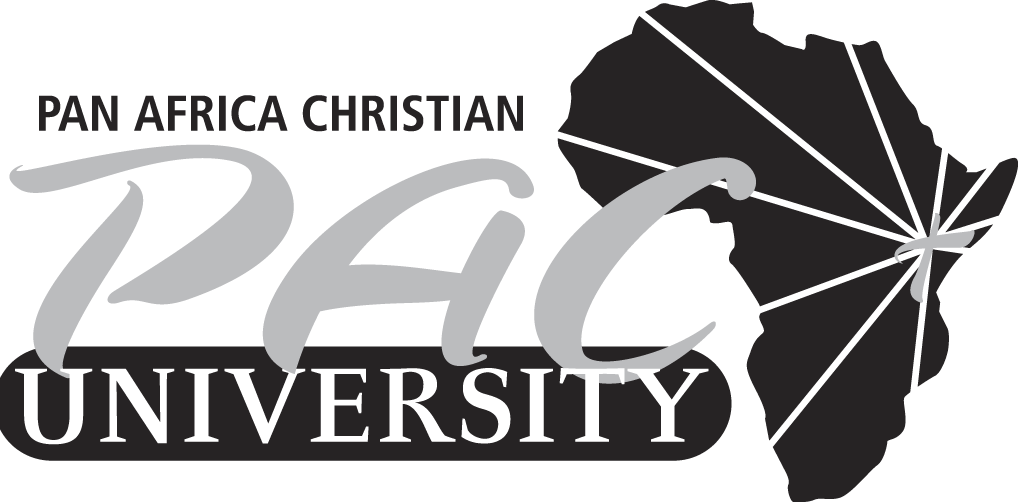 PAN AFRICA CHRISTIAN UNIVERSITYBACHELORS OF BUSINESS LEADERSHIP/COMMERCE/BBITDIPLOMA IN LEADERSHIP AND MANAGEMENT/SUPPLIES MANAGEMENTEND OF TERM EXAMINATIONDEPARTMENT: BUSINESSCOURSE CODE: BUS2143|BIT103|BCM103COURSE TITLE: FINANCIAL ACCOUNTING IROYSAMBU CAMPUS - DAYEXAM DATE: SATURDAY 6th AUGUST, 2016TIME: 9.00AM – 12.00PMINSTRUCTIONSThis examination script consists of six (6) questions.Answer question ONE and ANY other four Questions.Read all questions carefully before attempting.Write your student number on the answer booklet provided.QUESTION ONEDiscuss four users of financial accounting information			(8 marks)Discuss two accounting concepts/ principles					(4 marks)Describe the double entry concept 						(3 marks)The following balances were obtained from the books of LUCY Enterprises, as at 31 October 2015.Ksh ‘000’	 Ksh ‘000’Capital						49 675Drawings 			18 600Bank overdraft				   	   4420Cash in hand			     112Debtors and creditors		38 100		 26 300Stock 1st November 2014	72 410Van 				24 070Provision for depreciation			     3000	Office equipment		35 890  Provision for depreciation			     5000				            	           Purchases and sales	           234 000	           	390 000Returns				   2110 		     1240Carriage inwards 		     760Carriage outwards		   2850Discounts			     810		       200Motor expenses			   1490Rent				   8200Telephone charges		     680Provision for doubtful debts			     1400		Wages and salaries		39 600Insurance			     745Office expenses			     392Sundry expenses		     216			            481 035 	481 035The following additional information is also available:Stock as at 31 October 2015 was valued at Ksh 89 404 000.The provision for bad debts is to be adjusted to 5% of debtors. Van is to be depreciated at 15% per annum using the reducing balance method and office equipment is depreciated at 10% per annum on their original cost. Prepaid telephone charges were 16 000, while outstanding office expenses had been paid in advance by 32 000.Required:Prepare a Trading, Profit/ Loss Account for the year ended 31 October 2015. (12 Marks)Prepare a balance sheet as at 31 October 2015.			      	    (8 Marks)QUESTION TWOExplain the difference between the following:A ledger and a journal							(2 Marks)A cashbook and a trial balance					(2 Marks)A balance carried down and balance brought down			(2 Marks)The following transactions were obtained from the books of MARINA for the month of November 2010. The business deals with buying and selling of goods. NB. The figures are in thousands Kenya shillings.On 1st started the business with Ksh 8 000 in bank, and Ksh 3 500 in cash.On 3rd obtained 7 000 cash from the business bank account for business use.On 4th bought goods on credit Ksh 1 700.On 7th bought a computer paying by cheque Ksh 6250On 17th bought goods for Ksh 120 cash.On 23rd the business returned goods worth Ksh 83.On 26th paid wages for Ksh 110 cash.On 31st paid Ksh 700 by cheque to the people owed by the business, after deducting Ksh  100 discount. Required:A three – Column cash book 						(9 Marks)	QUESTION THREEThe following transactions were obtained from the books of EMMAH for the month of June 2012. The business deals with buying and selling of goods. NB. The figures are in thousands Kenya shillings.On 1st started the business with Ksh 5 400 in bank, and Ksh 10 000 in cash.On 9th banked Ksh 7 000 cash.On 12th bought goods on credit Ksh 410.On 15th bought a van paying by cheque Ksh 4920On 18th bought goods for Ksh 362 cash.On 24th sold goods for cash Ksh 54.On 29th the business returned goods worth Ksh 42.On 30th paid Ksh 368 by cheque to the people owed by the business, after deducting Ksh 68 discount.Required:Ledger Accounts								(12 marks)A Trial Balance								(3 marks)QUESTION FOURThe following errors were made while recording in the books of original entries. Cash sales of Ksh 800 was recorded as Ksh 8000 right from the beginning.Purchases account was opened to record a purchase of motor vehicle worth Ksh 700 000.Drawings from the bank worth Ksh 789 was recorded as Ksh798.Credit sales to John K. and John L. of Ksh 400 and Ksh 600 respectively, were recorded as Ksh 600 and Ksh 400 respectively. Wages of Ksh 1000 were not recorded at all in the books of original entryRequired:Identify the type of error in each case						(5 marks)Explain how each is corrected. 						(10 marks)QUESTION FIVEDistinguish between the following Accounting terms/elements Bad debts and provision for bad debts				(3 Marks)Opening stock and closing stock					(3 Marks)Carriage inwards and carriage outwards				(3 Marks)Bank balance and bank overdraft					(3 Marks)Debtors and creditors							(3 Marks)QUESTION SIXExplain four possible causes of the discrepancies between the cash book and the bank statement									(4 Marks)On March 31, 2014 the bank column of the cash book of Agrawal Traders showed a credit balance of Ksh. 1,18,100 and a credit balance of 63 200 on the bank statement. On examining of the cash book and the bank statement, it was found that:KshCheques were received and recorded in the cash book but were not sent to the bank for collection			12,400Payment were received from a customer directly by the bank but no entry was made in the cash book. 		27,300Cheques issued were not presented for payment	         1,75,200Interest charged by the bank was not entered in the 	 	  8,800cash book. Required:An adjusted cashbook								(7 marks)A bank reconciliation statement						(4 marks)